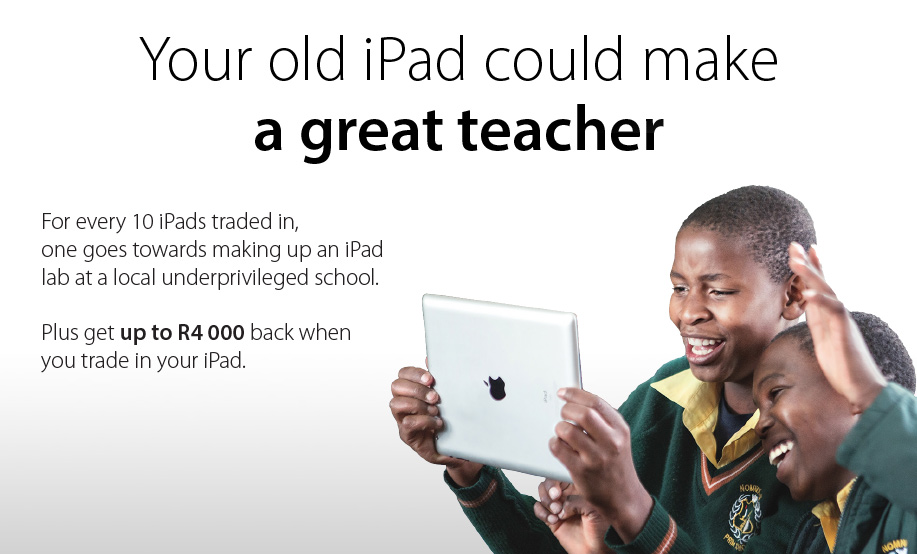 	When you trade in your iPad at iStore, good things happen. You see, for every 10 iPads traded in, one will be donated to a local underprivileged school to make up an iPad lab for a classroom. We’ll also train the teachers to ensure they can make the most of your previously loved iPad. Schools will be selected within the community and vicinity of each iStore. The school training and facilitation programme will be run in collaboration with iSchoolAfrica.